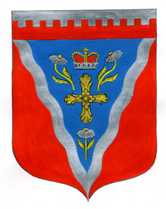 Администрациямуниципального образования Ромашкинское сельское поселениемуниципального образования Приозерский муниципальный район Ленинградской областиП О С Т А Н О В Л Е Н И Еот  03  апреля  2014 года                                                                                                      № 60                              «Об утверждении формы акта о выявлении нарушения Норм и правил по благоустройству территории, содержания и обеспечения санитарного состояния территории, утверждения порядка вынесения предписаний об устранении нарушений в сфере благоустройства и содержания территории МО Ромашкинское сельское поселение»В соответствии с Федеральным законом от 06.10.2003 N 131-ФЗ "Об общих принципах организации местного самоуправления в Российской Федерации", решением  Совета депутатов МО Ромашкинское сельское поселение от 27.02.2014 № 188 «Об утверждении Норм и правил по благоустройству территории муниципального образования Ромашкинское сельское поселение», руководствуясь Уставом муниципального образования Ромашкинское  поселение, в целях обеспечения санитарного благополучия населения на территории Ромашкинского поселения, администрация МО Ромашкинское  сельское поселение ПОСТАНОВЛЯЕТ:Утвердить форму Акта о выявлении нарушения Норм и правил по благоустройству, содержания и обеспечения санитарного состояния территорий муниципального образования Ромашкинское сельское поселение муниципального образования Приозерский муниципальный район Ленинградской области, согласно приложения 1. Утвердить Порядок вынесения предписаний об устранении нарушений в сфере благоустройства и содержания территорий МО Ромашкинское сельское поселение, согласно приложению 2.Утвердить форму предписания об устранении нарушений в сфере благоустройства и содержания территорий МО Ромашкинское сельское поселение, согласно приложению 3.Постановление администрации от 29.05.2013 № 83 «Об утверждении формы акта о выявлении нарушения Правил внешнего благоустройства, содержания и обеспечения санитарного состояния территорий, утверждения порядка вынесения предписаний об устранении нарушений в сфере благоустройства и содержания территорий МО Ромашкинское сельское поселение» считать утратившим силу.Постановление подлежит официальному опубликованию в газете «Приозерские ведомости» и размещению на сайте муниципального образования www.ромашкинское.рф.Настоящее постановление вступает в силу после его подписания.Контроль за исполнением настоящего постановления оставляю за собой.              И.о. главы администрации                                              К.В. ВоронинИсп: И.М. Руденко (813) 79-99-515Разослано: дело-2, прокуратура-1, администратор сайта -1Приложение 1 к постановлению администрацииМО Ромашкинское сельское поселениеот  03 апреля 2014 года  № 60АКТ № ____о выявлении нарушения Норм и правил по благоустройству территории, содержания и обеспечения санитарного состояния территории_____________________________________________________________________________________________(в т.ч. ИП), в адрес которых  выносится предписание)___________________________________________________________________________(адрес и месторасположение объекта)Актом № ____ от "____" ________________ 201___ г. установлено нарушение Норм и правил по благоустройству территории муниципального образования Ромашкинское сельское поселение, утвержденных  решением  Совета депутатов МО Ромашкинское сельское поселение от 27.02.2014 № 188: __________________________________________________________________________________________________________________________________________________________________________________________________________________________________________________________________________________________________________________________________________________________________________________________________________________________________________________________________________________________________________________________________________________________________________________________________________________(описание нарушения с указанием нарушенных пунктов "Правил")______________________________________________________________        __________         _______________( Должность лица, составившего акт)                                    (подпись)                        (фамилия и инициалы)Приложение 2 к постановлению администрацииМО Ромашкинское сельское поселениеот  03 апреля 2014 года  № 60ПОРЯДОКВЫНЕСЕНИЯ ПРЕДПИСАНИЙ ОБ УСТРАНЕНИИ НАРУШЕНИЙ В СФЕРЕ БЛАГОУСТРОЙСТВА И СОДЕРЖАНИЯ ТЕРРИТОРИИ МО РОМАШКИНСКОЕ СЕЛЬСКОЕ ПОСЕЛЕНИЕ1. Предписания об устранении нарушений в сфере благоустройства и содержания территории МО Ромашкинское сельское поселение (далее - предписания) выносят должностные лица администрации МО Ромашкинское сельское поселение, наделенных правом составления соответствующих протоколов об административных правонарушениях, предусмотренных областным законом Ленинградской области от 02.07.2003 № 47-оз «Об административных правонарушениях». Список должностных лиц администрации МО Ромашкинское сельское поселение, наделенных правом составления соответствующих протоколов об административных правонарушениях, утверждается постановлением администрации МО Ромашкинское сельское поселение. 2. Предписания выносятся для устранений нарушений правил, (порядков) либо отдельных решений, регулирующих на территории МО Ромашкинское сельское поселение деятельность по благоустройству и содержанию территории поселения.3. Предписания выносятся в адрес граждан, должностных лиц, индивидуальных предпринимателей без образования юридического лица и юридических лиц, допустивших нарушения в сфере благоустройства и содержания территории Ромашкинского сельского поселения.4. Основанием для вынесения предписания об устранении нарушений в сфере благоустройства и содержания территории поселения является акт проверки или осмотра территории, в котором фиксируются признаки совершения правонарушения.5. Форма предписания содержится в приложении 3.6. Предписание об устранении нарушений в сфере благоустройства составляется в трех экземплярах:1-й экземпляр хранится в администрации МО Ромашкинское сельское поселение;2-й экземпляр вручается лицу, допустившему нарушение (либо его представителю);3-й экземпляр хранится у должностного лица, вынесшего предписание.7. Предписание об устранении нарушений вручается адресату немедленно после его составления. В случае невозможности его вручения в течение трех дней после составления предписание направляется заказным письмом с уведомлением о вручении либо вручается лично под ознакомление. Невыполнение в срок законного предписания органа местного самоуправления, должностного лица органа местного самоуправления влечет наложение административного наказания в соответствии с Законом Ленинградской области от 02.07.2003 № 47-оз «Об административных правонарушениях».8. Предписание должно иметь порядковый номер, который присваивается при регистрации в журнале учета. Журнал учета должен храниться у секретаря административной комиссии администрации МО Ромашкинское сельское поселение.9. Контроль за исполнением предписания об устранении нарушений осуществляет должностное лицо, вынесшее предписание.Приложение 3к постановлению администрацииМО Ромашкинское сельское поселениеот  03 апреля 2014 года  № 60ПРЕДПИСАНИЕ № ____ОБ УСТРАНЕНИИ НАРУШЕНИЙ В СФЕРЕ БЛАГОУСТРОЙСТВА И СОДЕРЖАНИЯ ТЕРРИТОРИИ МО РОМАШКИНСКОЕ СЕЛЬСКОЕ ПОСЕЛЕНИЯ_________________________________                 _________________________                                           (дата)                                                                                     (место составления)Наименование проверяемого лица: _____________________________________________________________________________ (организационно-правовая форма, _________________________________________________________________ наименование юридического лица; фамилия, имя, отчество физического лица) Номер лицензии: __________________________________________________________________________________________________________________________________________________________ Наименование услуги (вид деятельности): _____________________________________________________________________________ Дата и номер акта проверки: _____________________________________________________________________________Содержание нарушения _____________________________________________________________________________ _____________________________________________________________________________Основание выдачи предписания _____________________________________________________________________________ __________________________________________________________________________________________________________________________________________________________ Срок устранения нарушения _____________________________________________________________________________ _____________________________________________________________________________Меры, необходимые для устранения нарушения _____________________________________________________________________________ __________________________________________________________________________________________________________________________________________________________При  несогласии с предложенными мероприятиями или сроками их выполнения Вам  предоставляется  право обжаловать предписание в 10-дневный срок со дня его    вручения    вышестоящему    должностному    лицу __________________________________________                                                                                      (соответствующее управление)За  невыполнение  в  срок  настоящего  предписания Областным законом Ленинградской области  от 02.07.2003 № 47-оз «Об административных правонарушениях» установлена административная ответственность.__________________________________________________________________(должность, подпись, инициалы, фамилия лица, выдавшего предписание) __________________________________________________________________ (Ф.И.О. должность лица, ознакомившегося и получившего на руки экземпляр предписания) ____________________________________________________________________________________________________________________________________ (особые отметки)